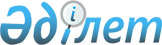 2022-2024 жылдарға арналған Тимирязев ауданы Ленин ауылдық округінің бюджетін бекіту туралыСолтүстік Қазақстан облысы Тимирязев аудандық мәслихатының 2021 жылғы 27 желтоқсандағы № 9/12 шешімі
      Ескерту. 01.01.2022 бастап қолданысқа еңгізіледі - осы шешімнің 7-тармағымен.
      Қазақстан Республикасының Бюджет кодексінің 9-1-бабының 2-тармағына, 75-бабына, Қазақстан Республикасының "Қазақстан Республикасындағы жергілікті мемлекеттік басқару және өзін-өзі басқару туралы" Заңының 6-бабының 2-7-тармағына сәйкес Тимирязев аудандық мәслихаты ШЕШТІ:
      1. 2022-2024жылдарға арналған Тимирязев ауданы Ленин ауылдық округінің бюджеті осы шешімге тиісінше 1, 2 және 3-қосымшаларға сәйкес, соның ішінде 2022 жылға келесі көлемде бекітілсін:
      1) кірістер –23 909 мың теңге:
      салықтық түсімдер – 563 мың теңге;
      салықтық емес түсімдер – 0 мың теңге;
      негізгі капиталды сатудан түсетін түсімдер – 0 мың теңге;
      трансферттер түсімі – 23 346 мың теңге;
      2) шығындар – 23 932,2 мың теңге; 
      3) таза бюджеттік кредиттеу – 0 мың теңге:
      бюджеттік кредиттер – 0 мың теңге;
      бюджеттік кредиттерді өтеу – 0 мың теңге; 
      4) қаржы активтерімен операциялар сальдо – 0 мың теңге: 
      қаржы активтерін сатып алу – 0 мың теңге;
      мемлекеттің қаржы активтерін сатудан түсетін түсімдер – 0 мың теңге;
      5) бюджет тапшылығы (профициті) – -23,2 мың теңге;
      6) бюджет тапшылығын қаржыландыру ( профицитін пайдалану) – 23,2 мың теңге:
      қарыздар түсімі – 0 мың теңге;
      қарыздарды өтеу – 0 мың теңге;
      бюджет қаражатының пайдаланылатын қалдықтары – 23,2 мың теңге.
      Ескерту. 1-тармақ жаңа редакцияда - Солтүстік Қазақстан облысы Тимирязев аудандық мәслихатының 30.06.2022 № 13/30 (01.01.2022 бастап қолданысқа енгізіледі) шешімімен.


      2. 2022 жылға арналған ауылдық бюджеттің кірістері Қазақстан Республикасының Бюджет кодексіне сәйкес мына салықтық түсімдер есебінен қалыптастырылатыны белгіленсін:
      мүлкі Ленин ауылдық округтің аумағында орналасқан жеке тұлғаларға мүлік салығы;
      жер учаскелерін пайдаланғаны үшін төлем; 
      Ленин ауылдық округінің ауылдарында тіркелген жеке және заңды тұлғалардан алынатын көлік құралдары салығы.
      3. Ауылдық округ бюджетінің кірістері келесі салықтық емес түсімдер есебінен қалыптастырылатыны белгіленсін: 
      ауылдық округтің коммуналдық меншігіндегі мүлікті жалға берудің кірістері;
      ауылдық округтің бюджетіне басқа салықтық емес түсімдер.
      4. Ауылдық округ бюджетінің кірістері негізгі капиталды сатудан түсетін түсімдер есебінен қалыптастырылатыны белгіленсін:
      ауыл шаруашылығы мақсатындағы жер учаскелерін сатудан түсетін түсімдерді қоспағанда, жер учаскелерін сатудан түсетін түсімдер.
      4-1. 4-қосымшаға сәйкес ауылдық округ бюджетінің шығыстары қаржы жылының басында белгіленген бюджет қаражатының бос қалдықтары және 2021 жылы пайдаланылмаған жоғары тұрған бюджеттердің нысаналы трансферттерін қайтару есебінен қамтамасыз етілсін.
      Ескерту. Шешім 4-1-тармақпен толықтырылды - Солтүстік Қазақстан облысы Тимирязев аудандық мәслихатының 30.06.2022 № 13/30 (01.01.2022 бастап қолданысқа енгізіледі) шешімімен.


      5. Ауылдық округ бюджетінде 2022 жылға арналған аудандық бюджеттен берілетін бюджеттік субвенциялар 10 950 мың теңге сомасында көзделгені ескерілсін.
      6. Ауылдық округ бюджетінде 2022 жылға арналған республикалық және облыстық бюджеттерден берілетін нысаналы трансферттер түсімі 8 265 мың теңге сомасында көзделгені ескерілсін.
      7. Осы шешім 2022 жылғы 1 қаңтардан бастап қолданысқа енгізіледі. 2022 жылға арналған Ленин ауылдық округінің бюджеті
      Ескерту. 1-қосымша жаңа редакцияда - Солтүстік Қазақстан облысы Тимирязев аудандық мәслихатының 30.06.2022 № 13/30 (01.01.2022 бастап қолданысқа енгізіледі) шешімімен. 2023 жылға арналған Ленин ауылдық округінің бюджеті 2024 жылға арналған Ленин ауылдық округінің бюджеті Ленин ауылдық округі бюджетінің қаржы жылының басына қалыптасқан бюджет қаражатының бос қалдықтары және 2021 жылы пайдаланылмаған жоғары тұрған бюджеттердің нысаналы трансферттерін қайтару есебінен шығыстары
      Ескерту. Шешім 4-қосымшамен толықтырылды - Солтүстік Қазақстан облысы Тимирязев аудандық мәслихатының 30.06.2022 № 13/30 (01.01.2022 бастап қолданысқа енгізіледі) шешімімен.
					© 2012. Қазақстан Республикасы Әділет министрлігінің «Қазақстан Республикасының Заңнама және құқықтық ақпарат институты» ШЖҚ РМК
				
      Аудандық мәслихаттың хатшысы 

А. Асанова
Тимирязев аудандықмәслихатының2021 жылғы 27 желтоқсандағы№ 9/12 шешіміне1 қосымша
Санаты
Сыныбы
Кішісыныбы
Атауы
Сомасы (мың теңге)
1. Кірістер
23909
1
Салықтық түсімдер
563
04
Меншікке салынатын салықтар
563
1
Мүлiкке салынатын салықтар
55
4
Көлiк құралдарына салынатын салық
508
4
Трансферттердің түсімдері
23346
02
Мемлекеттiк басқарудың жоғары тұрған органдарынан түсетiн трансферттер
23346
3
Аудандардан (облыстық маңызы бар қаланың) бюджетінен трансферттер
23346
Функционалдық топ
Бюджеттікбағдарламалардыңәкімшісі
Бағдарлама
Атауы
Сомасы (мың теңге)
2.Шығыстар
23932,2
1
Жалпы сипаттағы мемлекеттiк қызметтер
20564,1
124
Аудандық маңызы бар қала, ауыл, кент, ауылдық округ әкімінің аппараты
20564,1
001
Аудандық маңызы бар қала, ауыл, кент, ауылдық округ әкімінің қызметін қамтамасыз ету жөніндегі қызметтер
20564,1
7
Тұрғынүй-коммуналдық шаруашылық
360
124
Аудандық маңызы бар қала, ауыл, кент, ауылдық округ әкімінің аппараты
360
008
Елді мекендердегі көшелерді жарықтандыру
360
8
Мәдениет, спорт, туризм және ақпараттық кеністік
2805
124
Аудандық маңызы бар қала, ауыл, кент, ауылдық округ әкімінің аппараты
2805
006
Жергілікті деңгейде мәдени-демалыс жұмысын қолдау
2805
12
Көлiк және коммуникация
200
124
Аудандық маңызы бар қала, ауыл, кент, ауылдық округ әкімінің аппараты
200
013
Аудандық маңызы бар қалаларда, кенттерде, ауылдарда, ауылдық округтерде автомобиль жолдарының жұмыс істеуін қамтамасыз ету
200
15
Трансферттер
3,1
124
Аудандық маңызы бар қала, ауыл, кент, ауылдық округ әкімінің аппараты
3,1
048
Пайдаланылмаған(толық пайдаланылмаған) нысаналы трансферттерді қайтару
3,1
3. Таза бюджеттік кредиттеу
0
4. Қаржылық активтермен операциялар бойынша сальдо
0
5. Бюджет тапшылығы (профицитi)
-23,2
6. Бюджеттің тапшылығын қаржыландыру (профицитін пайдалану)
23,2
Санаты
Сыныбы
Кіші сыныбы
Атауы
Сомасы
(мың теңге)
8
Бюджет қаражатының пайдаланылатын қалдықтары
23,2
01
Бюджет қаражатының қалдықтары
23,2
1
Бюджет қаражатының бос қалдықтары
23,2Тимирязев аудандықмәслихатының2021 жылғы 27 желтоқсандағы№ 9/12 шешіміне2 қосымша
Санаты
Сыныбы
Кішісыныбы
Атауы
Сомасы (мың теңге)
1. Кірістер
14 531
1
Салықтық түсімдер
3 581
04
Меншікке салынатын салықтар
589
1
Мүлiкке салынатын салықтар
56
4
Көлiк құралдарына салынатын салық
533
05
Тауарларға, жұмыстарға және қызметтерге салынатын iшкi салықтар
2 992
3
Табиғи және басқа да ресурстарды пайдаланғаны үшiн түсетiн түсiмдер
2 992
3
Негізгі капиталды сатудан түсетін түсімдер
0
03
Жерді және материалдық емес активтерді сату
0
1
Жерді сату
0
4
Трансферттердің түсімдері
10 950
02
Мемлекеттiк басқарудың жоғары тұрған органдарынан түсетiн трансферттер
10 950
3
Аудандардан (облыстық маңызы бар қаланың) бюджетінен трансферттер
10 950
Функционалдық топ
Бюджеттікбағдарламалардыңәкімшісі
Бағдарлама
Атауы
Сомасы (мыңтеңге)
2.Шығыстар
14 531
1
Жалпы сипаттағы мемлекеттiк қызметтер
11 811
124
Аудандық маңызы бар қала, ауыл, кент, ауылдық округ әкімінің аппараты
11 811
001
Аудандық маңызы бар қала, ауыл, кент, ауылдық округ әкімінің қызметін қамтамасыз ету жөніндегі қызметтер
11 811
7
Тұрғынүй-коммуналдық шаруашылық
360
124
Аудандық маңызы бар қала, ауыл, кент, ауылдық округ әкімінің аппараты
360
008
Елді мекендердегі көшелерді жарықтандыру
360 
8
Басқалар
2 160
124
Аудандық маңызы бар қала, ауыл, кент, ауылдық округ әкімінің аппараты
2 160
006
Жергілікті деңгейде мәдени-демалыс жұмыстарын қолдау
2 160
12
Көлiк және коммуникация
200
124
Аудандық маңызы бар қала, ауыл, кент, ауылдық округ әкімінің аппараты
200
013
Аудандық маңызы бар қалаларда, кенттерде, ауылдарда, ауылдық округтерде автомобиль жолдарының жұмыс істеуін қамтамасыз ету
200
3. Таза бюджеттік кредиттеу
0
4. Қаржылық активтермен операциялар бойынша сальдо
0
5. Бюджет тапшылығы (профицитi)
0
6. Бюджеттің тапшылығын қаржыландыру (профицитін пайдалану)
0Тимирязев аудандықмәслихатының2021 жылғы 27 желтоқсандағы№ 9/12 шешіміне3 қосымша
Санаты
Сыныбы
Кішісыныбы
Атауы
Сомасы (мың теңге)
1. Кірістер
14 559
1
Салықтық түсімдер
3 609
04
Меншікке салынатын салықтар
617
1
Мүлiкке салынатын салықтар
57
4
Көлiк құралдарына салынатын салық
560
05
Тауарларға, жұмыстарға және қызметтерге салынатын iшкi салықтар
2 992
3
Табиғи және басқа да ресурстарды пайдаланғаны үшiн түсетiн түсiмдер
2 992
3
Негізгі капиталды сатудан түсетін түсімдер
0
03
Жерді және материалдық емес активтерді сату
0
1
Жерді сату
0
4
Трансферттердің түсімдері
10 950
02
Мемлекеттiк басқарудың жоғары тұрған органдарынан түсетiн трансферттер
10 950
3
Аудандардан (облыстық маңызы бар қаланың) бюджетінен трансферттер
10 950
Функционалдық топ
Бюджеттікбағдарламалардыңәкімшісі
Бағдарлама
Атауы
Сомасы (мыңтеңге)
2.Шығыстар
14 559
1
Жалпы сипаттағы мемлекеттiк қызметтер
11 839
124
Аудандық маңызы бар қала, ауыл, кент, ауылдық округ әкімінің аппараты
11 839
001
Аудандық маңызы бар қала, ауыл, кент, ауылдық округ әкімінің қызметін қамтамасыз ету жөніндегі қызметтер
11 839
7
Тұрғынүй-коммуналдық шаруашылық
360
124
Аудандық маңызы бар қала, ауыл, кент, ауылдық округ әкімінің аппараты
360
008
Елді мекендердегі көшелерді жарықтандыру
360
8
Басқалар
2 160
124
Аудандық маңызы бар қала, ауыл, кент, ауылдық округ әкімінің аппараты
2 160
006
Жергілікті деңгейде мәдени-демалыс жұмыстарын қолдау
2 160
12
Көлiк және коммуникация
200
124
Аудандық маңызы бар қала, ауыл, кент, ауылдық округ әкімінің аппараты
200
013
Аудандық маңызы бар қалаларда, кенттерде, ауылдарда, ауылдық округтерде автомобиль жолдарының жұмыс істеуін қамтамасыз ету
200
3. Таза бюджеттік кредиттеу
0
4. Қаржылық активтермен операциялар бойынша сальдо
0
5. Бюджет тапшылығы (профицитi)
0
6. Бюджеттің тапшылығын қаржыландыру (профицитін пайдалану)
0Тимирязев аудандық мәслихатының2021 жылғы 27 желтоқсандағы№ 9/12 шешіміне4-қосымша
Санаты
Сыныбы
Кіші сыныбы
Атауы
Сомасы (мың тенге)
1. Кірістер
23,2
8
Бюджет қаражатының пайдаланылатын қалдықтары
23,2
01
Бюджет қаражатының қалдықтары
23,2
1
Бюджет қаражатының бос қалдықтары
23,2
Функционалдық топ
Бюджеттік бағдарламалардың әкімшісі
Бағдарлама
Атауы
Сомасы (мың тенге)
2. Шығыстар
23,2
1
Жалпы сипаттағы мемлекеттiк қызметтер
23,2
124
Аудандық маңызы бар қала, ауыл, кент, ауылдық округ әкімінің аппараты
23,2
001
Аудандық маңызы бар қала, ауыл, кент, ауылдық округ әкімінің қызметін қамтамасыз ету жөніндегі қызметтер
20,1
124
Аудандық маңызы бар қала, ауыл, кент, ауылдық округ әкімінің аппараты
20,1
015
Жергілікті бюджет қаражаты есебінен
20,1
15
Трансферттер
3,1
124
Аудандық маңызы бар қала, ауыл, кент, ауылдық округ әкімінің аппараты
3,1
048
Пайдаланылмаған (толық пайдаланылмаған) нысаналы трансферттерді қайтару
3,1